Biosafety Cabinets (BSC) GuidanceA biosafety cabinet (BSC) is a primary containment device used with biological material.  The most common cabinet is the Class II Type A2 biosafety cabinet.  While handling biological agents, it is the biological equivalent of using hazardous chemicals inside a chemical fume hood.  Like a chemical fume hood, a biosafety cabinet protects the user from hazardous material using directional air flow. A key distinction is that biosafety cabinets have an internal blower motor which recirculates potentially contaminated air through HEPA filters. HEPA filters are designed to remove any biological agent from the air passing across the filter.   Air leaving the chamber passes through the exhaust HEPA filter which prevents contamination of the lab or environment. Air recirculating through the chamber passes through the supply HEPA filter.  This creates a sterile environment inside the chamber which is ideal for doing tissue culture work or sterile microbiology.  Thus, biosafety cabinets are sometimes referred to as Tissue Culture hoods (though biosafety cabinet is the proper term).Depending on if and how the cabinet is connected to the building exhaust, small amounts of volatile or toxic chemicals can be handled inside a biosafety cabinet while doing sterile biological research.   How does a Biosafety Cabinet work?The Class II Type A2 biosafety cabinet is the most common cabinet on campus.  It uses a curtain of air and HEPA filters to provide both containment and a sterile environment.  Below is a schematic explaining how the cabinet functions: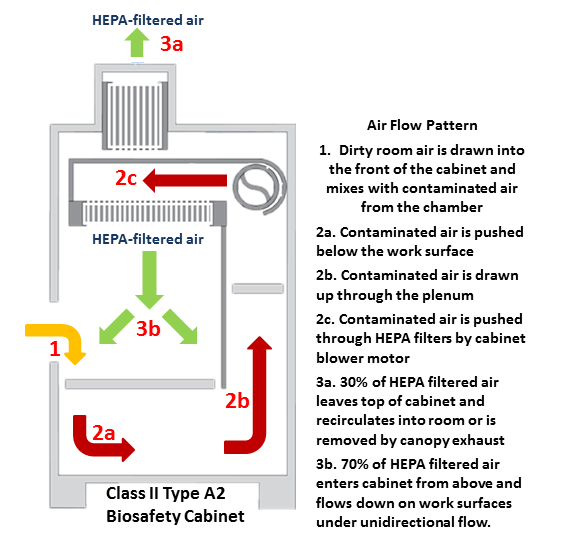 Provides 3 levels of protection Personnel - Air curtain and HEPA filters protect users from biohazardous aerosols generated inside the chamberSample Protection – Recirculating and unidirectional HEPA filtered air protect samples from contamination from unsterile lab airLab/Environmental protection – HEPA filtered exhaust from top of cabinet protects lab environment from contamination by biohazardous aerosols generated inside the chamberSuitable for use with any biological agent Bacteria, viruses, viral vectors, fungi, parasites, human/animal tissue and cell lines, prions, etc.Must not be used with Large amounts of volatile or toxic chemicalsConcentrated flammable chemicalsVolatile radionuclidesOpen flames What is a HEPA filter and how does it work?HEPA filter (High Efficiency Particulate Air or High Efficiency Particulate Arresting filters) are fibrous filters that remove particles from air passing through them.  HEPA filters consist of a metal or wood frame holding a long, folded strip of cellulose or borosilicate fiber.  The edges are sealed with Epoxy or polyurethane.  The images and diagrams below explain how the filters work: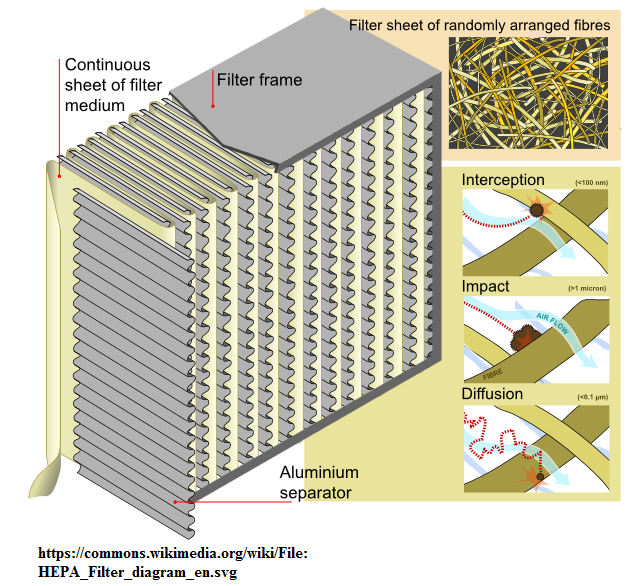 Fibrous material is used to separate biological material from air passing through the filterParticles are “trapped” by the fibers and removed from the air as it flows through the filterMultiple, folded sheets of fibrous material drastically  increase surface area of filterIncreased surface area drastically increases the efficiency of filtration     To be designated as HEPA, the filter must remove 99.97% of all particles at a 0.3 um size.  This particle size is the Most Penetrating Particle (MPP) size.  Particles above and below this size are removed with greater efficiency by different mechanisms as explained below:Filters biological aerosols through several mechanisms Fast moving particles filtered through direct impaction with fibersLarge particles removed by straining effect when particle trapped between two fibersSmaller Particles removed by interceptionVery small particles move by Brownian motion and are removed by diffusion when they come in contact with fibersNegatively charged particles (such as some viral particles) removed by electrostatic attraction to slightly positive charged of the fibersHEPA filter are 99.97% efficient at removing particles of 0.3 microns which is the size of particle that has the highest penetrationParticles larger and smaller than 0.3 microns are removed with higher overall efficiency due to the methods discussed aboveConnection typeNonducted recirculating biosafety cabinet (also called unducted or free standing)Canopy/thimble connected biosafety cabinet (none on UNT campus)Non-ducted: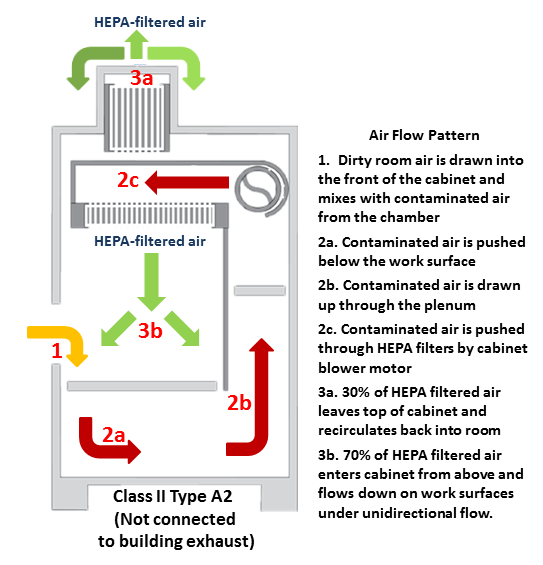 Class II type A2 cabinets are designed to function independently from the building or room exhaust (non-ducted BSC)Biological material passes through the exhaust HEPA filter of the cabinet and is removedExhaust air can safely recirculate back into lab if only handling biological material at BL1 or BL2 containmentVolatile or toxic chemicals and volatile radionucleotides require a canopy connected cabinet (see examples below)Work at BL2+ containment requires a canopy connected cabinet as an extra precautionThe diagram above shows the proper airflow for a non-ducted Class II Type A2 BSCCanopy connection: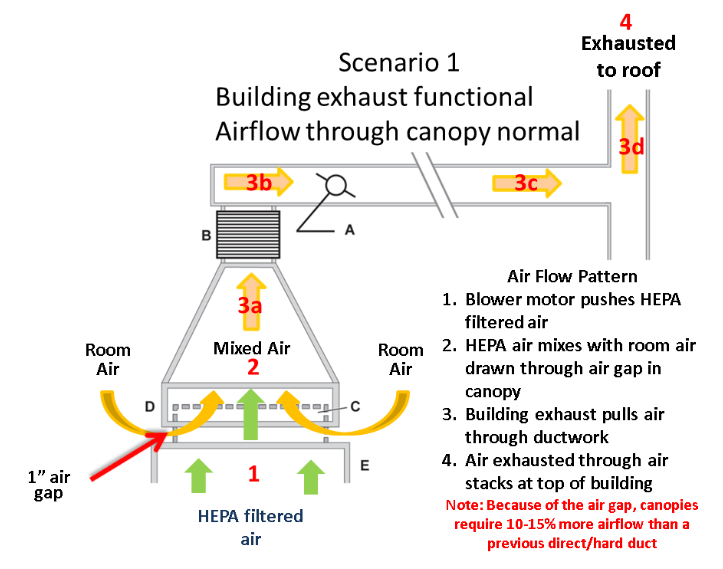 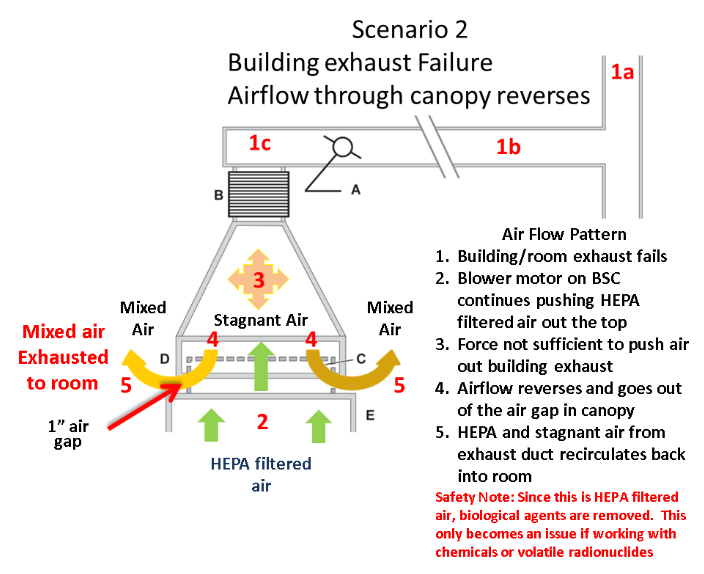 Class II Type A2 cabinets can be connected to the building exhaust through the addition of a canopy or thimble connectionThis leaves a small air gap between the exhaust of the cabinet and the connection to the building exhaust which avoids the airflow reversal problems of hard ducted cabinets describe aboveCan be used with minute amounts of volatile or toxic chemicals or volatile radionuclidesThe HEPA filters will not remove chemicals but these particles will be exhausted through the building exhaustIf building exhaust fails, the canopy will allow the exhaust to flow back into the room rather than pressurizing and blowing non-HEPA filtered air back into the operators' faceNSF standard 49 also calls for the addition of a canopy airflow alarm which warns operators that building exhaust is no longer sufficient to remove the exhaust air from the canopyAirflow AlarmsNSF standard 49 requires that canopy connected Class II Type A2 biosafety cabinets have an airflow alarmAirflow alarms monitor the airflow passing through the canopy and measures whether it is sufficient to capture the exhaust air exiting the biosafety cabinet When airflow is disrupted (typically because an exhaust fan has failed or lost capacity), the alarm will alert the operator they have lost containment of exhaust and the cabinet is now recirculating into back into the labThis does not pose a safety risk for experiments only handling biological agents at BL1 and BL2 containment since the exhaust air has already passed through the HEPA filtersFor experiments using minute amounts of volatile toxic chemicals or volatile radionuclides this could cause an exposure risk depending on the nature of and concentration of the materialAlarms can be integrated into the cabinet or installed as a separate piece of hardwareReady/Normal stateAlarm functioning properlyBuilding exhaust appropriate to capture canopy exhaustGenerally indicated by a GREEN indicator light; t\for the Rooster, the Green LED flashes every 2 secondsIf airflow drops below threshold for more than 5 seconds, alarm will go into alarm state Alarm StateIndicates low building exhaust airflowRed light flashes quick and audio alarm sounds.Audio alarm can be silenced by pressing the “Reset” or “Mute” button; the red light will continue to flashAlarm will automatically return to normal operation state when proper airflow is re-established (this is a default setting for the Rooster alarms but may vary depending on alarm style and settings)Operator responseResponse action will vary depending on the type of material being used: Biological material only (no toxic chemical or volatile radionuclide material) Silence audible alarm by pressing “Reset” or “Mute” buttonFinish experimentMinute volatile chemical or radionuclide material, or BL2+ containment work Stop experiment and close sashSilence audible alarm by pressing “Reset” or “Mute” buttonAlert BSO and place warning sign on cabinet Error StateSome alarms such as the Rooster alarm have an error state represented by a yellow caution lightThis state indicates the alarm has received a fault (sometimes caused by a power failure) Reset button will light up yellow and an audible alarm will soundUnplug alarm power, wait 10 seconds, restore power plugAlarm will restart and automatically return to normal stateWhat are some Best Practices I should be aware of?Some basic good work practices will protect you and maintain the sterility of your samples while using a biosafety cabinet.  These are basic guidelines and reminder.  Before Starting UseTurn on blower and light and allow cabinet to run for 2-3 minutes prior to use to purge stagnant air inside BSCEnsure window sash is at proper operating height (typically 8 or 10 inches according to manufacturer instructions)Monitor alarms, pressure gauge or flow indicators for any major fluctuations; a piece of tissue or Kimwipe held at the sash opening is a quick test to ensure the cabinet has proper airflow (tissue should be pulled inward)Avoid bringing exposed skin into the chamber - gloves should be tucked underneath the cuff of your lab coat or your lab coat should be tucked beneath the cuff of your glove (depending on your preference)Spray appropriate disinfectant on paper towel and wipe cabinet surfaces from back to front (clean to dirty); a tool such as a swifter handle can be used for hard to reach spaces - Do NOT place your head inside the cabinet.Wipe all materials with appropriate disinfectant before placing inside the chamber to ensure a sterile environment is maintainedEnsure the back and front grates are clear: Equipment near back grates should be at least 1 inch away from the gratesDo not place anything on the front grates (such as lab notebooks or protocols)Before use, check the certification sticker to ensure the cabinet has been certified within the past year; if certification has expired, do not use the cabinet and alert your PIDuring useBring material all material into the chamber prior to beginning experimentsPerform experiments at least 4-6 inches before the front grill to ensure best unidirectional airflow and containmentAvoid disrupting the air curtain: Use slow, controlled movementsIf you must bring things into and out of the chamber, moving using an inward and outward motionAvoid moving your hands side to sideAvoid traffic while working in the cabinet - anyone walking by will disrupt the air curtainWaste should be kept inside the cabinet and only removed at the end of the experiment - this avoids frequent disruption of the air curtainWork “clean” to “dirty”: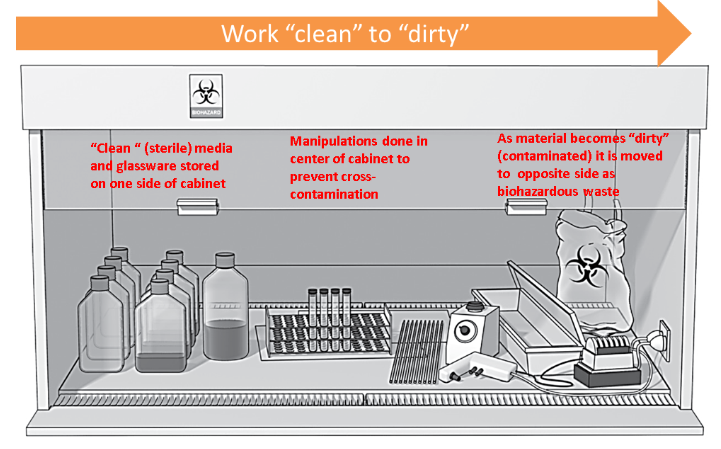 Use an appropriately set up vacuum line if necessary: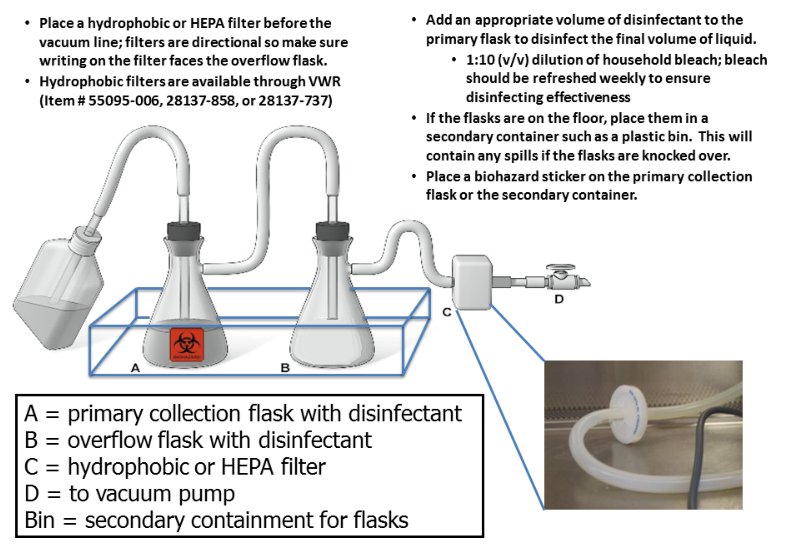 Do not use an open flame in a biosafety cabinet Chamber is a sterile environment and does not require heat source for sterilityDisposable or autoclavable loops/spreaders are available to replace flame sterilization of metal loops or metal/glass plate spreadersHeat from an open flame can disrupt air currents in the chamberHeat can damage supply HEPA filtersUNT prohibits use of open flames outside of special circumstances Other heat sources in a BSC (such as ceramic incinerators) require prior UNT IBC review and approvalAfter useLeave BSC blower running for 2-3 minutes to purge all the chamber airWipe down materials with appropriate chemical disinfectant and remove everything from cabinetWipe down cabinet surfaces with appropriate chemical disinfectant working clean to dirty areasUV lights: Are not a dependable disinfection method – chemical disinfection and proper use of the cabinets are sufficient to maintain sterilityAre no longer recommended by American Biological Safety Association (ABSA International, 2000), NSF (2004), Centers for Disease Control (CDC, 2009)Have no performance verification standards for testing effectiveness of disinfectionBulbs have a limited shelf lifeResearch found labs were not maintaining bulbs (replace every 6 months and wipe weekly)Newer cabinets are no longer constructed with UV lights as a default optionPlease see UV light section for additional information for labs who choose to use UV lightsTurn off cabinet, close sash, remove personal protective equipment, and wash handsCertificationThe National Institutes of Health (NIH) requires biosafety cabinets to be certified on an annual basis.  Labs which conduct research in a BSC which has not be properly certified are in violation of UNT policy and of the NIH guidelines and could have their grant funding impacted.  NSF/ANSI standard 49 state the certification standards required for proper certification of biosafety cabinets:RMS schedules and funds annual certification of BSCs in the late summer/fall.  Labs/PIs that choose not be certified on this schedule are responsible for ensuring their cabinets are properly certifiedAnnual certification outside of this schedule generally costs around $130Certification tests to ensure the cabinet will contain biological material: The HEPA filters are challenged with a particle and the penetration levels are measured to ensure filter integrityAll the airflow patterns and flow rates are checked and adjusted to make sure they meet manufacturer parametersAirflow alarms on canopy connected cabinets are tested and calibratedBSCs that are not currently certified for use must have signage posted (appendix A) that they are not to be used until certifiedThe following vendor has been approved by RMS/ Biosafety.  If there is another vendor you are considering, please contact your biosafety officer for guidance.  The contact information for the  vendor for the UNT campus is:Titan Tech, Inc: Contact:  Brady EdenPhone: 817.723.8537Email: brady@titantechinc.orgMaintenanceBiosafety cabinets should be disinfected and cleaned before and after each use.  On an annual or semi-annual basis, the catch basin below the work surface should be cleaned to prevent contamination:Routine CleaningSurface decontamination prior to using and after each experiment EPA registered product such as quatricide, PREempt, Lysol professional spray, etc.10% household bleach (>0.5% NaOCl final concentration) can be used on a biosafety cabinet but you must always follow with a sterile water or 70% ethanol rinse step to prevent corrosion of the stainless steel work surfacesItems kept in BSC can be source of contamination & should be surface decontaminated between experimentsAnnual/Semi-annual cleaningEvery 6-12 months clean the catch basin beneath the work surfaceKeep BSC running and sash at working level (8-10 inches) to maintain containmentDo not put your head inside the chamberThis is generally a two person jobSurface decontaminate work surface and sides prior to liftingNewer cabinets may have tabs to hold work surface elevated during cleaningOlder cabinets may have obstructions you will need to maneuver around and work station may need to be removed from cabinet during cleaningAlways surface decontaminate the bottom of work surface before removing from cabinetImages below show how to lift work surface to access catch basin Note: This may vary depending on depending on your style and model of cabinet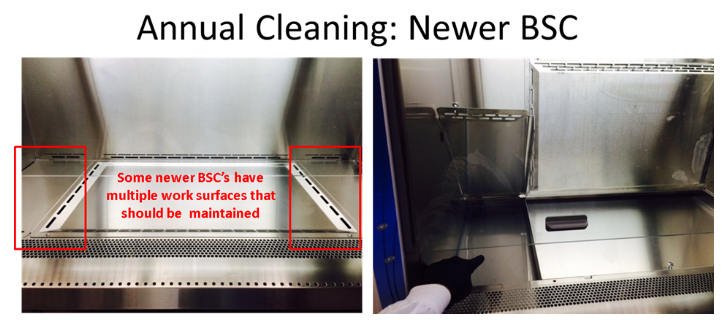 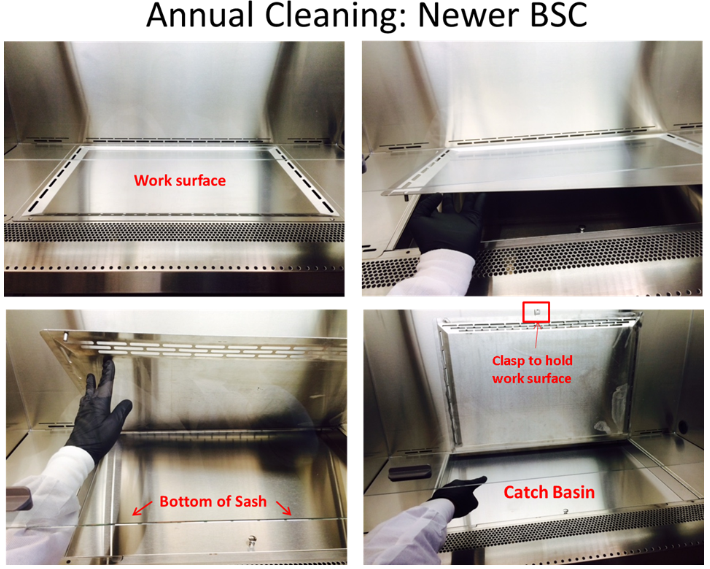 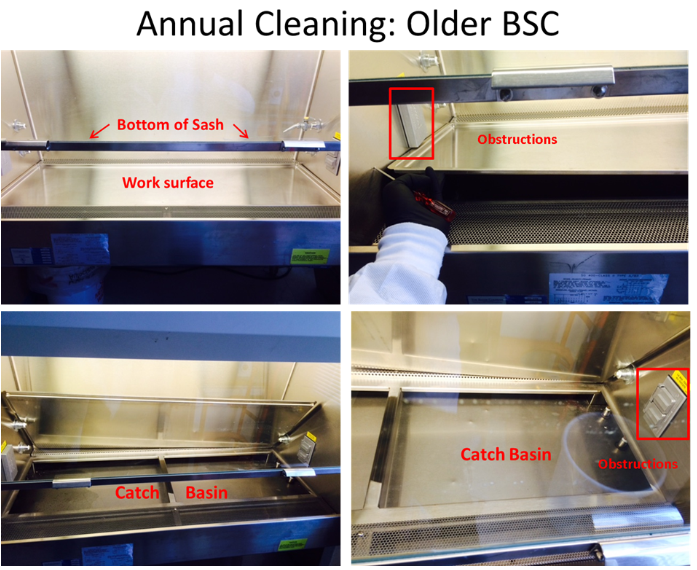 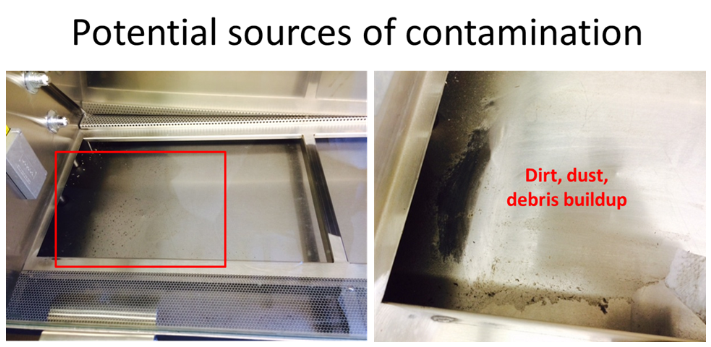 RepairPIs/Laboratories are responsible for repairs of BSCsCertification companies can also often perform repairs on biosafety cabinetsRecertification is required after any repairsHEPA filters repair Can last for 5-10 years or longer depending on usage and lab conditions (i.e. humidity and cleanliness of the lab air)Replacement filters require a full gaseous decontamination of the biosafety cabinet before filters can be replaced and the old filters removedMost cabinets have 2 filters - a supply & an exhaust (Some cabinet models may have a third filter)This is generally a 2 day processBlower motor Blower motors can last for a decade or moreAs they age, they lose capacity and must be replacedThe cabinet must be gaseous decontaminated before the motor can be replacedThis is generally a 2 day processSensors, sash, & controls These parts can wear out over timeMay require gaseous decontamination depending on where the part is located and whether it could have come in contact with contaminated airGaseous decontamination Required for replacement of HEPA filters, repair of blower motors, or disposal of biosafety cabinetMultiple methods Vaporous hydrogen peroxide (VHP) is the recommended method Shorter decontamination timeGenerally an overnight processLower chemical safety risk than formaldehyde gasCabinet is sealed during decontamination, but lab is generally inaccessible for 8 hoursGenerally costs around $500Formaldehyde gas Longer decontamination time (generally 24 hours)Higher chemical safety risk dueGas must be scrubbed after decontaminationCabinet sealed but lab is inaccessible during decontaminationGenerally costs around $500TrainingResearchers should receive training prior to working in a biosafety cabinet.  Often, labs will have a more experienced researcher provide training to a new lab member.  Emergency responseSpills clean up     If a spill occurs in the cabinet on the work surface:Keep cabinet running to contain aerosolsFollow the normal biological spill cleanup protocol: Gather your biological spill kitRemove broken glass using mechanical means (tongs or dust pan + broom) and place in biosharps containerDisinfect toolsCover spill with paper towelsApply disinfectant (typically 10% final concentration of household bleach, at least 0.5% sodium hypochlorite NaOCl) to paper towels starting at the outer edges and working inward using a circular manner to pushed spilled material to centerAllow 20 minute contact timeDispose of material as biohazardous wastePerform another surface decontaminationFollow with sterile water or 70% ethanol rinse step to remove residual bleach and protect stainless steel finish     If a larger spill overflows into catch basin under the cabinet work surface:Keep cabinet runningEnsure drain valve is closedPour disinfectant onto surface and through grillsAllow at least 20 minute contact timeUse mechanical means to pick up broken glass and dispose of in biosharps containerSoak up liquid with paper towelsConnect flexible tubing to drain valveDrain basin into disinfectant filled containerDispose of exposed materials in biohazardous wasteLift work surface and decontaminate catch basin (see maintenance section above for details)Follow with sterile water or 70% ethanol rinse step to remove residual bleach and protect stainless steel finishUV Lights     The use of UV light sterilization has been a traditional staple of sterile tissue culture work in biosafety cabinets.  However, current guidance does not recommend relying on UV sterilization to ensure disinfection.  Multiple studies found that labs were not properly maintaining their UV lights and there are no established standards for testing UV lights.  Below is a discussion of the limitations of UV lights, followed by some guidance for labs which still chose to continue use of UV lights.LimitationsOnly effective for surface decontamination of areas exposed to the UV light; areas in the shadows of equipment or beneath paper/plastic will not be decontaminatedUV bulbs have a limited shelf life before they lose effectiveness Average 6-8 month shelf lifeLight will shine blue even after expiredOnly 85% efficiency after 6000 hours of useParticles can build up on the surface of the bulb Reduces efficiencyRequires weekly surface decontaminationNo NSF/ANSI standards for testing No longer recommended American Biological Safety Association (ABSA International, 2000)National Sanitation Foundation (NSF International 2004)Centers for Disease Control and Prevention (CDC , 2009)Research showed labs were not replacing and maintaining regularly which generated a false sense of security regarding sterilityNewer cabinets are not constructed with UV lights and UV lights must be added as a custom feature (required additional cost)UV light use can lead to exposure and harm upon skin or eye contactUNT Biosafety does not recommend the use of UV lightsGuidanceDo not use UV lights while research is being performed in the cabinet; newer cabinets have interlocks that prevent the UV light from activating when the sash is open, but older cabinets may not have this safety featureMinimize equipment stored in the BSC to prevent unnecessary exposure; UV light will degrade plastic over time (such as pipettes, waste containers, and vacuum line tubing)Use appropriate exposure time Most agents are inactivated after 10-15 minutesMaximum sterilization time should be limited to 30 minutes - after 30 minutes there is no additional benefit.Turn UV light off after sterilization time to conserve bulb life and energy (sustainability)References     For additional information, please refer to the following articles:American Biological Safety Association (2000). Position Paper on the Use of Ultraviolet Lights in Biological Safety CabinetsBurgerner, J. (2006). Position Paper on the Use of Ultraviolet Lights in Biosafety Cabinets.  Applied Biosafety 11 (4): 228–230Meechan P, Wilson C (2006). Use of Ultraviolet Lights in Biological Safety Cabinets: A Contrarian View. Applied Biosafety 11 (4): 222–227Centers for Disease Control and Prevention; The National Institutes of Health. Biosafety in microbiological and biomedical laboratories. 5th ed. Washington, DC. 2009NSF International (NSF); American National Standards Institute (ANSI). NSF/ANSI Standard 49-2007. Class II (laminar flow) biosafety cabinetry. Ann Arbor (MI); 2004When should I contact Biosafety?Anytime you need guidance and cannot find the answer by consulting our guidance materials (including this webpage)When you plan to purchase a new biosafety cabinet - Biosafety can Help with the risk assessment to determine the proper class/type of cabinet to meet your needsGive guidance on whether you need a canopy connection or if your cabinet can safety recirculate back into the room (remain non-ducted)Give guidance on proper placement of your new cabinets: In general, cabinets should be located near the rear of labs outside of well-travelled areas - foot traffic can interfere with the containmentCabinets must not be located near doorways and entrances; opening and closing of nearby doors will interfere with the airflow & break containmentWhen you need to relocate a biosafety cabinetGuidanceNo open flames are allowed in biosafety cabinets per UNT GuidanceGuidance enacted following incidents at other universities involving fires inside  biosafety cabinets (post incident images from MIT shown below) Researcher was using a "touch-o-matic" style bunsen burner to flame sterilize reusable equipmentEthanol container caught fire and exploded shattering sash & sending flaming material out front of cabinetFlaming material burned 17 gallon sharps container to the groundCabinet was destroyed & had to be replacedFortunately, researcher had stepped away for a moment and no one was injuredIncident could have resulted in serious injury or death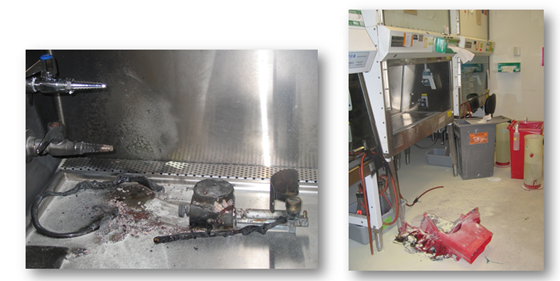 https://ehs.mit.edu/site/biosafety/biosafety-cabinets#certificationRationale for no open flames Poses a safety risk to personnel & equipmentCabinet chamber is a sterile environment - a flame is not necessary for sterilityDisposable or autoclavable loops & plate spreaders are recommended; these replace the need for “flaming” a reusable loop/spreaderHeat inside the cabinet can damage the supply HEPA filtersHeat can interfere with the directional airflow causing disruption in the safety of the operator & interference in the sterility of the chamber/samplesNewly installed BSC’s may not be connected to a gas sourceOther ventilation equipment     There are a variety of different styles of ventilation equipment used under different conditions.  Some provide containment, others do not.  The nature of your material and whether the material needs to be handled in a sterile environment will determine what type of ventilation you need.  Even different styles of Biosafety cabinets can vary in function and protection provided.     Below is a discussion of other types of ventilation equipment and less common models of biosafety cabinets.Other ventilation equipment Chemical Fume HoodClean bench/laminar flow hoodAnimal transfer/Cage changing stationClass I BSCClass II Type A1 BSCClass II Type B1 BSCClass II Type B2 BSCClass II Type C1 BSCClass III BSC (“glove box”)Chemical Fume HoodSingle pass air is exhausted by building exhaust fan and leaves air stack at top of building Can be constant flow fume hood (less energy efficient)Can be variable flow flume hood (more energy efficient as air flow is adjusted depending on whether the hood is in use)Lacks internal blower motor so is completely reliant on building exhaust fan to provide airflowUsed with toxic chemicalsProvides personnel protectionNo supply HEPA filters so workspace is a non-sterile environment (no product protection)No exhaust HEPA filters (so no environmental protection from biological agents; chemical concentration reduced to acceptable levels through dilution with environmental air)Clean bench/laminar flow hoodFor use with nonhazardous sterile work (such as PCR or media preparation)Supply HEPA filter provides product protectionNo exhaust HEPA filter (so no personnel or environmental protection)Must not be used with hazardous material No biological materialNo hazardous chemicalsNo radionuclidesSome laminar flow hoods can be easily mistaken for a biosafety cabinet at a glanceSafety tip - If the instrument blows air into your face, it is NOT a biosafety cabinet & provides no containmentAnimal transfer stationGenerally used to reduce allergens when working with animalsSupply HEPA filters provide some product protectionExhaust HEPA filter provides some room protectionDoes not provide personnel protection since the sash is openMust not be used with animals containing hazardous material: No animals containing biohazardous materialNo animals containing hazardous chemicalsNo animals containing radionuclidesClass I BSCOriginal style of biosafety cabinetOnly provided personnel and environmental protectionNo supply HEPA filter (no product protection); not a sterile chamberLargely replaced by Class II biosafety cabinetsOnly used in specialized circumstances where product protection is not neededClass II Type A1 BSCOlder style of biosafety cabinetSimilar to Class II Type A2 except that the plenum is under positive pressure due to the motor placementRequires plenum seal to be leak testedIncreased risk in that plenum seal leak could lead to an exposure to contaminated air due to the positive pressureLargely replaced by Class II Type A2 cabinetsClass II Type B1 BSCUsed for biological work with higher concentrations of hazardous chemicals “Partial Exhaust” cabinet in that work done in front part of chamber is recirculated and work done in rear of chamber is completely exhaustedHazardous chemical work done in rear of chamber for complete exhaustBlower motor interlocked with building exhaust fan – if building exhaust fails, blower motor turns off to avoid pressurization & exposing operator to hazardous biological and chemical materialAirflow complicated & requires special installation and recertification3rd HEPA filters can require more expensive maintenanceMore energy efficient than a Class II Type B2 BSC, but more energy intensive than a Class II Type A2 with a canopy connectionOnly required for specialized situations where higher concentrations of volatile toxic chemicals must be used with biological material under sterile conditionsClass II Type B2 BSCUsed for biological work involving higher concentrations of hazardous chemicalsSimilar to a chemical fume hood with HEPA filters“Total Exhaust” in that no air is recirculatedBlower motor interlocked with building exhaust fan – if building exhaust fails, blower motor turns off to avoid pressurization & exposing operators to hazardous biological and chemical materialSingle pass air is very energy inefficientAirflow complicated and requires special installation and recertificationOnly required for specialized situations where higher concentrations of volatile toxic chemicals must be used with biological material under sterile conditionsClass II Type C1 BSCNew style of cabinet that can function either as a Class II Type A2 cabinet or a Class II Type B cabinetAllows flexibility since the connection type can be modified to meet changing research needsMore energy efficient than Class II Type B cabinetsHas improved safety features for handling hazardous chemicalsMultiple modes of operation: Operate non-ducted for only biological materialCan be canopy connected for work with biological material and small amounts of chemicals (may require facilities work)Can be hard ducted for work with biological material and higher concentrations of chemicals (may require facilities work)Currently only one vendor manufacturers this cabinetPlease visit the Labconco website for more detailsClass III BSC (“glove box”)Gas-tight containment chamber with gas-tight sealed sashUser has no direct contact with the samplesSamples enter chamber through a bypass chamberUser interacts with samples through thick gloves built into chamberDiffers from a chemical glove box used to handle chemicals under inert gas conditions in that Class III BSC’s are under negative pressure whereas chemical glove boxes are generally under positive pressureReferencesU.S. Department of Health and Human Services; U.S. Public Health Services; Centers for Disease Control and Prevention; U.S. National Institutes of Health (2009). Biosafety in Microbiological and Biomedical Laboratories, 5th edition, 2009, pp.290-325. ABSA Principles & Practices of Biosafety, Containment Equipment module, 2014, Paul Meechan, Hallie Hoskins; ABSA InternationalEagleson Institute, Safety Cabinet Technology, Introduction to Biological Safety Cabinets module, 2016, Dave StuartDegree Controls website: https://degree-controls-inc.myshopify.com/pages/airflow-monitorsAppendix A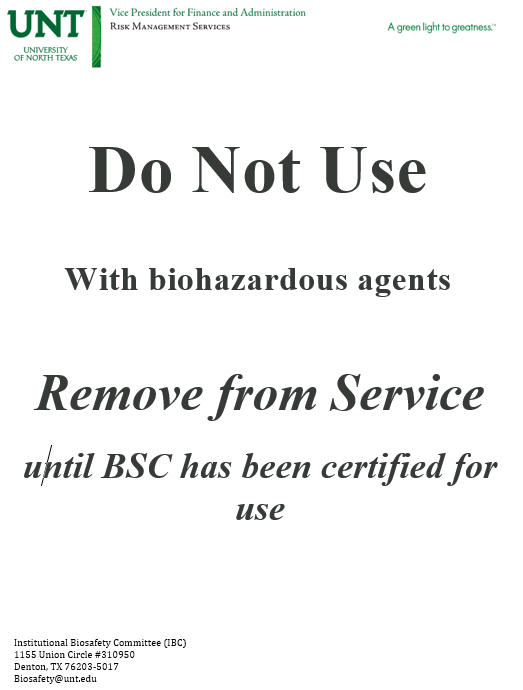 EquipmentVentilationApplicationsApplicationsApplicationsEquipmentVentilationBiohazardous MaterialsNon-volatile toxic chemical and radionucleotidesVolatile toxic chemicals and radionucleotidesChemical Fume hood100% non-filtered airNoYesYesClean Bench100% HEPA filtered supply airNoNoNoClass I BSC100% HEPA filtered exhaust airYesYesYes, in minute quantities while canopy connectedClass II Type B160% HEPA filtered exhaust air, 40% recirculated HEPA filtered airYesYesYes, but in small amounts towards rear of cabinetClass II type B2100% HEPA filtered exhaust airYesYesYesClass II Type C1HEPA filtered supply and exhaust air (varies on configuration)YesYesYes if connected to building exhaustClass III100% HEPA filtered supply and exhaust airYesYesYes